KATA PENGANTAR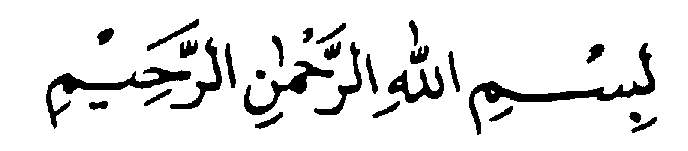 Alhamdulillah, Puji syukur kehadirat Allah SWT., berkat rahmat dan hidayah-Nyalah sehingga penulis dapat menyelesaikan penelitian dengan judul “Pengurangan Kadar Asam Lemak Bebas Minyak Goreng Bekas Dengan Proses Adsorpsi Menggunakan Adsorben Biji Kelor dan Zeolit” ini dapat terselesaikan pada waktunya. Penelitian ini merupakan salah satu syarat untuk penyelesaian studi S-2 dan untuk meraih gelar Magister Teknik di Pascasarjana jurusan Magister Teknik Kimia, UMI Makassar.Dalam proses penyelesaian Program Magister ini, penulis menyadari bahwa penulis memiliki keterbatasan kemampuan yang dapat meningkatkan kemampuan yang dapat meningkatkan wawasan dalam mengikuti suatu perubahan ilmu pengetahuan. Kesadaran inilah yang memberikan motivasi tinggi untuk terus meningkatkan kembali bahwa menuntut ilmu harus dilakukan terus menerus.Dengan selesainya tesis ini, penulis sepenuhnya mengakui dan menyadari tidak terlepas dari bimbingan, arahan dan dukungan dari berbagai pihak, meskipun tanggung jawab akhir penulisan ini berada pada penulis sendiri. Dalam kesempatan ini dengan sepenuh hati yang tulus, penulis mengucapkan terima kasih yang tak terhingga dan penghargaan yang setinggi-tingginya kepada :Prof. Dr. Hj. Masrurah Muktar, M.A selaku Rektor Universitas Muslim Indonesia Makassar Prof. Dr. Basri Modding, SE., M.Si  selaku Direktur Program Pascasarjana Universitas Muslim Indonesia Makassar yang telah memberikan kesempatan dan memfasilitasi kebutuhan akademik.Dr. A. Suryanto, ST., MT. IPM selaku Ketua Program Studi Magister Teknik Kimia, yang telah banyak melayani dan mengarahkan penulis mulai dari sejak penerimaan hingga selesai dari program magister ini.H. Syamsuddin Yani, ST., MT., Ph.D., IPM dan Dr. Nurjannah, ST., MT. IPM selaku  pembimbing yang telah berkenan meluangkan banyak waktu, pikiran dan tenaga memberi saran dan bantuan hingga tersusunnya tesis ini, serta ucapan maaf selama persiapan penelitian hingga selesainya penyusunan tesis ini. Dr. A. Suryanto, ST., MT. IPM, Dr. La Ifa, ST., MT. IPM dan Ir. H. Zakir Sabara, H.W, ST., MT., IPM. ASEAN. Eng selaku komisi penilai, terimakasih atas masukannya untuk penyempurnaan penulisan tesis dan seluruh dosen dan staf yang tidak sempat disebutkan satu persatu yang telah banyak memotivasi dan membantu penulis hingga menyelesaikan studi pada program Magister Teknik Kimia PPs. UMI Makassar.Orang tua yang saya hormati ayahanda Drs. H. Nasrum, Ibunda tersayang Sanni R  dan saudara saudari saya yang selama ini mendidik, memberikan motivasi dan bantuan selama mengikuti pendidikan hingga selesai.Teman-teman pascasarjana angkatan XII serta seluruh sahabat yang tidak bisa saya sebutkan satu persatu namanya terimakasih atas doa, kasih sayang, motivasi, perhatian, dan pengertiannya selama ini.Selain itu dalam tesis ini tidak menutup kemungkinan adanya kesalahan dan kekeliruan, maka dari itu kami senantiasa mengharapkana kritikan dan saran yang dapat menyempurnakan tesis ini. Akhir kata semoga proposal ini dapat bermanfaat bagi kita semua, Amin ya Rabbal Alamin. Wallahu Waliyut Taufiq Walhidayah.			                                        Makassar ,      November 2017 							               Penulis